от 31 марта 2022 года										№ 265О внесении изменений в постановление администрации городского округа 
город Шахунья Нижегородской области от 18 апреля 2019 года № 425 «О создании Межведомственного совета по развитию добровольчества (волонтерства) на территории городского округа город Шахунья Нижегородской области»В связи с кадровыми изменениями, администрация городского округа город Шахунья  п о с т а н о в л я е т :1. В постановление администрации городского округа город Шахунья Нижегородской области от 18 апреля 2019 года № 425 «О создании Межведомственного совета по развитию добровольчества (волонтерства) на территории городского округа город Шахунья Нижегородской области» 
(с изменениями от 23.07.2020 № 622) внести изменения, изложив Состав Межведомственного совета по развитию добровольчества (волонтерства) на территории городского округа город Шахунья Нижегородской области в новой редакции, согласно приложению к настоящему постановлению.2. Начальнику общего отдела администрации городского округа город Шахунья обеспечить размещение настоящего постановления на официальном сайте администрации городского округа город Шахунья Нижегородской области и в газете «Знамя труда».3. Настоящее постановление вступает в силу после официального опубликования посредством размещения на официальном сайте администрации городского округа город Шахунья Нижегородской области и в газете «Знамя труда».4. Со дня вступления в силу настоящего постановления признать утратившим силу постановление администрации городского округа город Шахунья Нижегородской области от 23.07.2020 № 622 «О внесении изменений в постановление администрации городского округа город Шахунья Нижегородской области от 18 апреля 2019 года 
№ 425 «О создании Межведомственного совета по развитию добровольчества (волонтерства) на территории городского округа город Шахунья Нижегородской области».5. Контроль за исполнением настоящего постановления возложить на первого заместителя главы администрации городского округа город Шахунья Нижегородской области А.Д.Серова.Глава местного самоуправлениягородского округа город Шахунья						          Р.В.КошелевПриложениек постановлению администрациигородского округа город ШахуньяНижегородской области 
от 31.03.2022 г. № 265Состав Межведомственного совета 
по развитию добровольчества (волонтерства) на территории 
городского округа город Шахунья Нижегородской области________________________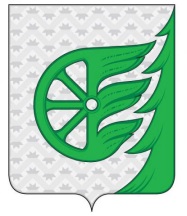 Администрация городского округа город ШахуньяНижегородской областиП О С Т А Н О В Л Е Н И ЕСеров Александр Дмитриевич-первый заместитель главы администрации городского округа город Шахунья Нижегородской области, председатель Межведомственного советаБагерян Алена Гилимзяновна-начальник Управления образования администрации городского округа город Шахунья Нижегородской области, заместитель председателя Межведомственного советаЕршова ЕкатеринаСергеевна-специалист по работе с молодёжью Управления образования администрации городского округа город Шахунья Нижегородской области, секретарь Межведомственного совета (по согласованию)Члены Совета:Члены Совета:Члены Совета:Политов Максим Леонидович-начальник сектора по спорту администрации городского округа город Шахунья Нижегородской областиЕльчанинова Татьяна Владимировна-директор ГБПОУ «Шахунский колледж аграрной индустрии» (по согласованию)Макаров АлексейЕвгеньевич-начальник Отдела МВД России по городу Шахунья Нижегородской области (по согласованию)Епифанова Нина Николаевна-директор ГКУ НО «Управление социальной защиты населения городского округа город Шахунья» (по согласованию)Уткин  РоманСергеевич-начальник сектора по поддержке малого бизнеса и развития предпринимательства администрации городского округа город Шахунья Нижегородской областиКузнецов Александр Геннадьевич -директор МКУК «Центр организационно-методической работы учреждений культуры городского округа город Шахунья Нижегородской области»Корпусов Андрей Александрович-начальник сектора ГО ЧС и МОБ работы администрации городского округа город Шахунья Нижегородской областиГабдулин Шамиль Рауильевич-директор МАУ «ФОК «Атлант» в г. Шахунья»Вахрамеев Александр Викторович -ведущий специалист Управления образования администрации городского округа город Шахунья Нижегородской области, реализующий вопросы гражданско-патриотического воспитания (по согласованию)Ляудансканс Татьяна Павловна-начальник штаба местного отделения «ЮНАРМИИ» (по согласованию)